MEMORIZE THESE! NAMES, FORMULAS, CHARGES!!!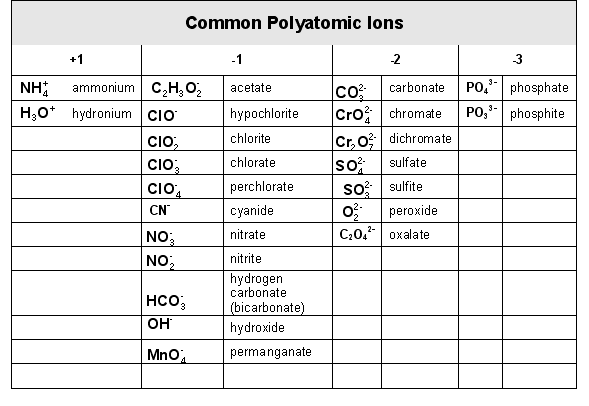 